ΠΑΝΕΠΙΣΤΗΜΙΟ ΔΥΤΙΚΗΣ ΜΑΚΕΔΟΝΙΑΣ 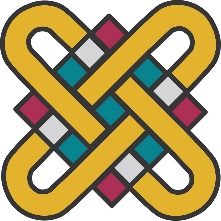 ΣΧΟΛΗ ΘΕΤΙΚΩΝ ΕΠΙΣΤΗΜΩΝΤΜΗΜΑ ΠΛΗΡΟΦΟΡΙΚΗΣ ΑΙΤΗΣΗΠρος : ΠΑΝΕΠΙΣΤΗΜΙΟ ΔΥΤΙΚΗΣ ΜΑΚΕΔΟΝΙΑΣΤΜΗΜΑ ΠΛΗΡΟΦΟΡΙΚΗΣΕπώνυμο :Όνομα :Παρακαλώ όπως Πατρώνυμο : Μητρώνυμο : Αριθ. Ειδ. Μητρώου :Δ/νση Κατοικίας : Αριθ. :                      Τ.Κ. : Πόλη : Τηλέφωνο : Καστοριά      /      /20Κινητό τηλ : Ο/Η Αιτe-mail : (Υπογραφή)